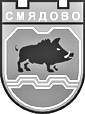  9820 гр. Смядово, пл. „Княз Борис І”№2; телефон: 05351/2033; факс: 05351/2226 Obshtina_smiadovo@abv.bg    www.smyadovo.bgС Ъ О Б Щ Е Н И Е	УВАЖАЕМИ ИЗБИРАТЕЛИ,Общинска администрация Смядово ви информира, че във  връзка с предстоящите избори за Народно събрание на 04.04.2021г., настоящата секция №302500001 - ЦСРИ, с административен адрес: град Смядово,                        ул. „Н. Й. Вапцаров“ №8 ще бъде преместена в Детска градина „Маргаритка“ – Смядово, с административен адрес гр. Смядово, ул. „Цар Калоян“ №5. И настоящата секция №302500004 - Дневен център за възрастни хора, с административен адрес: град Смядово, ул. „А. Стамболийски“№ 1А, ще бъде преместена в Народно читалище „Братство - 1860“ – Смядово с административен адрес - гр. Смядово, пл. „Княз Борис І“ №1. За информацияОтдел ГРАООбщинска администрация гр. Смядово